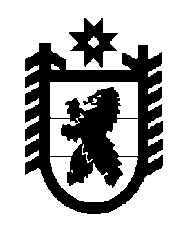 Российская Федерация Республика Карелия    РАСПОРЯЖЕНИЕГЛАВЫ РЕСПУБЛИКИ КАРЕЛИЯВнести в распоряжение Главы Республики Карелия от 23 сентября 2016 года № 400-р следующие изменения:1) в основном составе призывной комиссии Республики Карелия, утвержденном приложением № 1 к указанному распоряжению:включить в состав Дийкова М.В. – начальника штаба регионального отделения Всероссийского детско-юношеского военно-патриотического общественного движения «ЮНАРМИЯ» Республики Карелия;2) в основном составе призывной комиссии муниципального образования «Калевальский муниципальный район», утвержденном приложением № 2 к указанному распоряжению:исключить из состава Силича А.А.;3) в основном составе призывной комиссии муниципального образования «Олонецкий национальный муниципальный район», утвержденном приложением № 2 к указанному распоряжению:включить в состав Силича А.А. – начальника отдела Военного комиссариата Республики Карелия по Питкярантскому и Олонецкому районам, назначив его заместителем председателя призывной комиссии;исключить из состава Ермачкова А.Ю.;4) в основном составе призывной комиссии муниципального образования «Питкярантский муниципальный район», утвержденном приложением № 2 к указанному распоряжению:включить в состав следующих лиц:Силич А.А. – начальник отдела Военного комиссариата Республики Карелия по Питкярантскому и Олонецкому районам, заместитель председателя призывной комиссии;Осипова Н.Г. – специалист по общему образованию муниципального учреждения «Управление образованием Питкярантского района»;исключить из состава Ермачкова А.Ю., Пугачеву А.И.;5) в резервном составе призывной комиссии № 1 муниципального образования «Петрозаводский городской округ», утвержденном приложением № 2 к указанному распоряжению:включить в состав следующих лиц:Васильев Н.И. – инспектор (патрульно-постовой службы) мобильного взвода роты № 2 отдельного батальона патрульно-постовой службы полиции управления Министерства внутренних дел Российской Федерации по г. Петрозаводску;Романенко Ю.А. – психолог группы по работе с личным составом отделения безопасности дорожно-постовой службы Государственной инспекции безопасности дорожного движения управления Министерства внутренних дел Российской Федерации по г. Петрозаводску;исключить из состава Агееву Е.С., Сверчкову Н.А.;6) в резервном составе призывной комиссии № 2 муниципального образования «Петрозаводский городской округ», утвержденном приложением № 2 к указанному распоряжению:включить в состав Пяжиева М.Л. – командира взвода № 1 роты № 1 отдельного батальона патрульно-постовой службы полиции управления Министерства внутренних дел Российской Федерации по г. Петрозаводску;исключить из состава Грачеву Н.П.          Глава Республики  Карелия                                                               А.П. Худилайненг. Петрозаводск9  ноября 2016 года№ 458-р